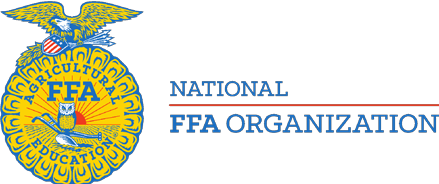  Idaho Poultry CDE Evaluation Handbook 2022-2026 Purpose To enhance learning activities relative to production and management, processing, marketing, and food safety and quality poultry products. . Objectives Be able to identify poultry carcass partsBe able to evaluate, grade, and place ready to cook carcasses of chickens. Be able to evaluate and grade ready to cook carcasses and parts of chickens. Be able to evaluate and grade individual shell eggs for interior quality. Be able to evaluate and grade individual shell eggs for exterior quality and indicate factors governing the evaluation.Be able to evaluate pre-cooked or par-cooked further processed poultry meat products and indicate factors governing the evaluation.Complete a written examination on poultry production, management and science.General Rules Four participants will constitute an official team. The top three individual scores will be used in the team score tabulation. Participants will have 10 minutes per class to complete Classes. Additional time will be provided for the test. No touching of poultry carcasses, ready to cook products, or exterior eggs.Handle interior eggs with caution and return to appropriate location. Event checkers will be used to verify official placing and scoring.  The first-place team in the Poultry Evaluation Event will represent Idaho in the National Poultry Evaluation CDE. Format and Scoring Students will place a class of 4 live market broilers using a standard placing card. (50 pts.) Students will grade a class of ready to cook carcass grading will consist of 10 chicken carcasses or parts. Quality grades include A, B, C, and NG non-gradable (50 pts.)Participants may not touch any carcass or part.  Students will place a class of 4 ready to cook chicken carcasses. (50 pts.)Participants may not touch any carcass or part.Students will grade a class of 10 interior white shell eggs.  Quality grades include AA, A, B and loss (50 pts.)Students will candle eggs to determine USDA grade. Students will grade a class of 10 exterior shell eggs (white, brown or other). Quality grades include AA/A, B and NG non-gradable (50 pts.)Participants may not touch any of the exterior eggs.Students will determine written factors for the 10 exterior quality eggs. (50 pts)Students will determine written quality factors for a class of 10 boneless further processed poultry meat products. (50 pts.)Examples of products include tenders, nuggets, patties or other bone-less products.Students will determine written quality factors for a class of 10 bone-in further processed poultry meat products. (50 pts.)Examples of products include bone-in wings, banquet fried chicken or other bone-in products. Students will identify 10 poultry parts, from the ID list provided. (50 pts.)Participants may not touch any of the poultry parts.The written exam shall consist of 25 multiple-choice questions worth 2 points per question.  These questions will be drawn from the three previous years’ National Poultry Evaluation CDE Written Tests. (50pts)Criteria for grading will be derived from USDA standards Scoring - points will be deducted for incorrect answers, therefore high score wins. 450 total points possible per individual.  Tie Breakers Tie breakers are to be established for teams and individuals: Interior egg grading as first tie breaker, and the second tie breaker is the best test score Awards Awards are presented to teams as well as individuals based upon their rankings. The top 5 teams and individuals will be recognized.  Individuals from 1st through 5th place will receive medals.  Teams from 1st through 5th place will receive plaques. Acknowledgements  Special thanks to Ritewood Eggs of Franklin Idaho for providing the eggs for interior and exterior grading.Live PoultryMARKET BROILER PLACING (50 POINTS)Each participant will place a class of four market broilers. Each participant will be permitted to “handle” the birds, as long as the birds are inspected in a professional and humane manner. Participants may not remove the broilers from the holding unit.Ready-to-Cook Poultry CARCASS GRADING (50 POINTS) Each participant will grade a class of 10 ready-to-cook chicken carcasses and/or parts. Criteria for grading will be derived from USDA standards for chicken carcasses weighing two to six pounds. Four categories may be used, including the USDA quality grades A, B, C and the category NG (nongradable). Participants may not touch any carcass or part; doing so will result in disqualification. If used, the shackle holding a carcass may be rotated to show the entire carcass. Scoring for parts and carcass grading:  As shown above, carcass grading is scored based on the USDA quality grades A, B, C and the category NG. Each correct grade receives a score of five points. If the item is graded one quality grade below or above the correct grade, two points will be deducted to obtain a score of three points. If the item is graded two quality grades below or above the correct grade, four points are deducted to obtain a score of one point. However, if the “NG” line is “crossed” (i.e., an incorrect judgment), all five points are deducted to obtain a score of zero points.  CARCASS PLACING (50 POINTS) Each participant will place a class of four ready-to-cook chicken carcasses. Criteria for placing will be derived from USDA standards relative poultry weight classes. A standard placing will be used from best to worst and scored using cuts for each placing.  Participants may not touch any carcass; doing so will result in disqualification. If used, the shackle holding a carcass may be rotated to show the entire carcass. READY-TO-COOK POULTRY SCORING Shell Eggs INTERIOR GRADING (50 POINTS) Each participant will grade a class of 10 white (or white-tint) shell eggs. Criteria for grading will be derived from USDA standards for interior quality of market eggs. The USDA quality grades will be AA, A, B and Loss. Participants must candle the eggs to determine the appropriate USDA quality grade, but improper handling of eggs will result in disqualification. Scoring for interior egg quality grading: As shown above, interior egg quality grading is scored based on the USDA quality grades AA, A, B and Loss. If the item is graded one quality grade below or above the correct grade, two points will be deducted to obtain a score of three points. If the item is graded two quality grades below or above the correct grade, four points are deducted to obtain a score of one point. However, if the “Loss” line is “crossed” (i.e., an incorrect judgment), all five points are deducted to obtain a score of zero points.  EXTERIOR GRADING (50 POINTS) Each participant will grade a class of 10 shell eggs (white, brown or other). Criteria for grading will be derived from USDA standards for exterior quality of market eggs. The USDA quality grades will be AA/A, B and NG (nongradable). Criteria for grading may include decisions related to the following quality factors: soundness (unbroken, check, dented check or leaker); stains (slight/moderate stain or prominent stain); adhering dirt or foreign material; egg shape (approximately normal shape, unusual or decidedly misshapen); shell texture (large calcium deposits, body check or pronounced ridges); shell thickness (pronounced thin spots); no defect. Each participant will determine written factors for the grading of the exterior chicken eggs. The written factors will relate to the criteria used for grading exterior quality of eggs. Scoring for exterior egg quality grading: As shown above exterior egg quality grading is scored based on the USDA quality grades AA/A, B and NG (nongradable). Each correct grade receives a score of five points. If the item is graded one quality grade below or above the correct grade, three points will be deducted to obtain a score of two points. However, if the “Loss” line is “crossed” (i.e., an incorrect judgment), all five points are deducted to obtain a score of zero points. WRITTEN FACTORS CLASS (50 POINTS) Written factors for exterior egg quality grading has a value of 50 points per participant.  Exterior egg quality grading is evaluated for 12 different quality factors. Each item may be determined to have “no defect” or to have one or more defects. For each correct match with the judge, zero points are deducted. For each “defect” or “no defect” missed or added, two points are deducted. No score will be less than zero. SHELL EGGS SCORING Further Processed Poultry BONELESS FURTHER PROCESSED (50 POINTS) Each participant will determine written quality factors for a class of 10 boneless further processed poultry meat products (e.g., precooked, poultry meat patties, tenders, nuggets or other boneless products). Criteria for evaluation will include coating defects, color defects, consistency of shape/size, broken and/or incomplete products, cluster/marriages and evidence of foreign material. Participants may not touch any product; doing so will result in disqualification. Boneless Further Processed Poultry Meat Products:  Class is worth 50 pts, each correct match with the judge 0 pts are deducted. For defect missed or added 3 pts are deducted. No score will be less than 0 for the sample #.BONE-IN FURTHER PROCESSED (50 POINTS) Each participant will determine written quality factors for a class of 10 bone-in further processed poultry meat products (e.g., precooked, bone-in wings or other bone-in poultry meat products). Criteria for evaluation will include coating defects if applicable, color defects, consistency of size, broken products, miscut products and evidence of foreign material. Participants may not touch any product; doing so will result in disqualification. Boneless Further Processed Poultry Meat Products:  Class is worth 50 pts, each correct match with the judge 0 pts are deducted. For defect missed or added 3 pts are deducted. No score will be less than 0 for the sample #.CARCASS PARTS IDENTIFICATION (50 POINTS) Each participant will identify 10 poultry parts. Poultry parts to be identified will be randomly selected and consistent with those used in the chicken processing and merchandising industries. The participant may not touch any part; doing so will result in disqualification. The identification class will consist of 10 poultry carcass parts. The class has a value of 50 points per participant. Each correct answer receives a score of five points.FURTHER PROCESSED POULTRY SCORING WRITTEN EXAM (50 POINTS) Participants will complete a 25 question multiply choice written exam on poultry production, management, anatomy and physiology. Some questions may require mathematical calculations. Exam questions will be randomly selected from the previous three years national poultry evaluation test. The class has a value of 50 points per participant. Each correct answer receives a score of two points.2022 State test  - 2019, 2018, 2017 National test2023 State test  - 2021, 2019, 2018 National test2024 State test  - 2022, 2021, 2019 National test2025 State test  - 2023, 2022, 2021 National test2026 State test  - 2024, 2023, 2022 National testScoring Poultry Evaluation CAREER DEVELOPMENT EVENT SCORECARDS State FFA Poultry CDE – Written Exam Answer SheetParticipant #:____________   Participant Name:___________________________School:____________________________________Circle the correct answer for each of the 25 exam questions.  Do not write on the exam.    Egg Exterior Quality Grading with Written FactorsEgg Interior Quality GradingBoneless Further Processed Poultry Meat ProductsBone-In Further Processed Poultry Meat ProductsCarcass / Part Grading                                                  Carcass Placing Card						    Market Broiler Placing Card	Official Grade Official Grade Participant’s Grade A B C NG A 5 3 1 0 B 3 5 3 0 C 1 3 5 0 NG 0 0 0 5 Criteria Points Carcass grading 50 Carcasses placing 50 Official Grade Official Grade Participant’s Grade AA A B Loss AA 5 3 1 0 A 3 5 3 0 B 1 3 5 0 Loss 0 0 0 5 Official Grade Official Grade Official Grade Participant’s Grade AA/A B NG AA/A 5 2 0 B 2 5 0 NG 0 0 5 Loss 0 0 0 Class Points Interior grading 50 Exterior grading  50 Written factor for class 50 Defect Product Number Product Number Product Number Product Number Product Number Defect 1 2 3 4 5 6 7 8 9 10 Coating Void Inconsistent Color Inconsistent Shape/Size Broken/Incomplete Cluster/Marriages Foreign Material No Defect Defect Product Number Product Number Product Number Product Number Product Number Defect 1 2 3 4 5 6 7 8 9 10 Coating Void Inconsistent Color Inconsistent Size Broken/Broken Bone Miscut Foreign Material No Defect Class Points Boneless further processed 50 Bone-In further processed 50 Carcass parts identification  50 Individual Team Nine classes —  (50 pts each) 450 1350 Written exam 50 150 Total individual points possible 500 TOTAL TEAM POINTS POSSIBLE (Top 3 Individual Scores)TOTAL TEAM POINTS POSSIBLE (Top 3 Individual Scores)1500 1.ABCD2.ABCD3.ABCD4.ABCD5.ABCD6.ABCD7.ABCD8.ABCD9.ABCD10.ABCD11.ABCD12.ABCD13.ABCD14.ABCD15.ABCD16.ABCD17.ABCD18.ABCD19.ABCD20.ABCD21.ABCD22.ABCD23.ABCD24.ABCD25.ABCD     Grade        1        2        3       4         5        6        7       8         9       10AA/ABNongradable     Defect        1        2        3       4        5       6        7       8        9       10CheckedDented CheckedLeakerSlight/Moderate StainProminent StainAdhering Dirt/Foreign MaterialDecidedly MisshapenLarge Calcium DepositsBody CheckPronounced RidgesPronounced Thin SpotsNo Defect        1       2        3      4        5       6        7       8      9       10     Grade        1        2        3       4         5        6        7       8         9       10AAABLossDefect12345678910Coating VoidInconsistent ColorInconsistent Shape/ SizeBroken/ IncompleteCluster/ MarriagesForeign MaterialNo Defect12345678910Defect12345678910Coating VoidInconsistent ColorInconsistent SizeBroken/ Broken BoneMiscutForeign MaterialNo Defect12345648910Identification of Carcass PartsIdentification of Carcass PartsIdentification of Carcass PartsIdentification of Carcass PartsIdentification of Carcass PartsIdentification of Carcass PartsIdentification of Carcass PartsIdentification of Carcass PartsIdentification of Carcass PartsIdentification of Carcass PartsIdentification of Carcass Parts     Part:12345678910HalfFront HalfRear HalfWhole breast with ribsBnls, skinless whole breast w/ rib meatWhole breastBnls., skinless whole breastSplit breast with ribsBnls., skinless split breast w/ rib meatSplit breastBnls., skinless split breastBreast QuarterBreast Quarter without wingTenderloinWishboneLeg quarterLegThigh w/ back portionThighBnls., skinless thighDrumstickBnls., skinless drumWingDrumetteWing portionLiverGizzardHeartNeckPaws12345678910     Grade        1        2        3       4         5        6        7       8         9       10ABCNongradable1-2-3-41-2-4-31-3-2-41-3-4-21-4-2-31-4-3-22-1-3-42-1-4-32-3-1-42-3-4-12-4-1-32-4-3-13-1-2-43-1-4-23-2-1-43-2-4-13-4-1-23-4-2-14-1-2-34-1-3-24-2-1-34-2-3-14-3-1-24-3-2-11-2-3-41-2-4-31-3-2-41-3-4-21-4-2-31-4-3-22-1-3-42-1-4-32-3-1-42-3-4-12-4-1-32-4-3-13-1-2-43-1-4-23-2-1-43-2-4-13-4-1-23-4-2-14-1-2-34-1-3-24-2-1-34-2-3-14-3-1-24-3-2-1